                             П Р И К А Зот «21» июля 2015 г.                                                                                 № 26                                                                                                                                                                    ст.ГиагинскаяОб утверждении порядка и методикипланирования бюджетных ассигнованийбюджета муниципального образования«Гиагинский район» на 2016 год и на плановый период 2017 и 2018 годовВ соответствии со статьей 174.2 Бюджетного кодекса Российской Федерации и в целях формирования бюджета муниципального образования «Гиагинский район» на 2016 год и на плановый период 2017 и 2018 годов                                          п р и к а з ы в а ю:Утвердить:порядок планирования бюджетных ассигнований бюджета муниципального образования «Гиагинский район» на 2016 год и на плановый период 2017 и 2018 годов согласно приложению № 1;методику планирования бюджетных ассигнований бюджета муниципального образования «Гиагинский район» на 2016 год и на плановый период 2017 и 2018 годов согласно приложению № 2;2. Бюджетному отделу управления финансов администрации муниципального образования «Гиагинский район» обеспечить координацию и методологическую поддержку главным распорядителям (распорядителям), получателям бюджетных средств по формированию бюджетных проектировок и обоснований бюджетных ассигнований на 2016 - 2018 годы.3. Ведущему специалисту по техническому и информационному обеспечению управления финансов администрации муниципального образования «Гиагинский район» обеспечить техническую реализацию задач, связанных с реализацией утвержденных порядка и методики планирования бюджетных ассигнований бюджета муниципального образования «Гиагинский район» на 2016 год и на плановый период 2017 и 2018 годов.4. Контроль за исполнением настоящего приказа возложить на  заместителя начальника управления финансов администрации муниципального образования «Гиагинский район» И.Н. Поддубную.Заместитель главы администрацииМО «Гиагинский район»-начальник управления финансов                                                   В.В.Редька        Приложение № 1        к приказу управления финансов     администрации муниципального      образования «Гиагинский район»        от «__» июля 2015 года № __Порядокпланирования бюджетных ассигнований бюджета муниципального образования «Гиагинский район» на 2016 год и на плановый период 2017 и 2018 годов1. Настоящий порядок планирования бюджетных ассигнований бюджета муниципального образования «Гиагинский район» на 2016 год и на плановый период 2017 и 2018 годов (далее - Порядок) устанавливает правила расчета бюджетных ассигнований  бюджета муниципального образования «Гиагинский район» при подготовке проекта решения Совета народных депутатов муниципального образования «Гиагинский район» на  2016 год и на плановый период 2017 и 2018 годов.2. Основные понятия и термины, используемые в настоящем Порядке, применяются в значениях, установленных Бюджетным кодексом Российской Федерации, нормативными правовыми актами Республики Адыгея и нормативно-правовыми актами муниципального образования «Гиагинский район».3. Бюджетные ассигнования группируются по видам в соответствии со статьей 69 Бюджетного кодекса Российской Федерации и рассчитываются с учетом положений статей  69.1, 70, 74.1, 78, 78.1, 78.2, 79, 79.1, 80 Бюджетного кодекса Российской Федерации.4. Планирование объемов бюджетных ассигнований бюджета муниципального образования «Гиагинский район» осуществляется по программным расходам (расходным обязательствам, включенным в муниципальные программы муниципального образования «Гиагинский район») и непрограммным расходам.5. В состав бюджетных ассигнований включаются расходы на реализацию муниципальных  программ муниципального образования  «Гиагинский район» в соответствии с перечнем, утвержденным распоряжением главы муниципального образования «Гиагинский район» от 12 декабря 2013 года № 1267 «О Перечне муниципальных программ и ведомственных целевых программ муниципального образования «Гиагинский район»».6. Планирование бюджетных ассигнований осуществляется раздельно по действующим и принимаемым расходным обязательствам.7. Главные распорядители (распорядители), получатели бюджетных средств осуществляют планирование бюджетных ассигнований на исполнение расходных обязательств на 2016 год и плановый период 2017 и 2018 годов в разрезе кодов классификации расходов бюджетов бюджетной системы Российской Федерации и аналитического распределения в соответствии с приказом Министерства финансов Российской Федерации от 8 июня 2015 года № 90н «О внесении изменений в Указания о порядке применения бюджетной классификации Российской Федерации, утвержденные приказом Министерства финансов Российской Федерации от 1 июля 2013 года № 65н».8. Сформированные главными распорядителями (распорядителями), получателями бюджетных средств предложения по объемам бюджетных ассигнований на исполнение действующих и принимаемых расходных обязательств на 2016-2018 годы формируются и обосновываются  по установленным формам в электронном виде в программном комплексе  «Хранилище-КС». 9. Ввод данных в модулях программного комплекса «Хранилище-КС»   осуществляется до 15 августа 2015 года.  При этом объемы бюджетных ассигнований заносятся в рублях с округлением до сотен (например, 2557 рублей, необходимо округлить до 2600 рублей, 2449 рублей – до 2400 рублей)  в разрезе каждого  подведомственного учреждения.10. Главные распорядители (распорядители), получатели бюджетных средств несут ответственность за достоверность показателей, сформированных в электронном виде.11. Управление финансов администрации муниципального образования «Гиагинский район», осуществляет проверку, анализ и согласование показателей с  главными распорядителями (распорядителями), получателями бюджетных средств,  заполненных в электронном виде  в программном комплексе «Хранилище-КС».12. Управление финансов администрации муниципального образования «Гиагинский район» рассматривает и согласовывает с главными распорядителями (распорядителями), получателями бюджетных средств бюджетные проектировки бюджета муниципального образования «Гиагинский район»  в сроки, установленные приказом управления финансов администрации муниципального образования «Гиагинский район».13. Планирование бюджетных ассигнований на финансовое обеспечение выполнения муниципального задания осуществляется в соответствии с ведомственными перечнями муниципальных услуг и работ, сформированных в свою очередь, на основе базовых (отраслевых) перечней государственных услуг и работ, утвержденных федеральными органами исполнительной власти, осуществляющими функции по выработке государственной политики и нормативно-правовому регулированию в установленных сферах деятельности.14. Планирование бюджетных ассигнований за счет средств республиканского бюджета осуществляется на основе проекта республиканского бюджета на 2016 год и на плановый период 2017 и 2018 годов.15. Расходные обязательства, представленные главными распорядителями (распорядителями), получателями бюджетных средств по окончании процедуры согласования параметров  бюджета муниципального образования «Гиагинский район», к рассмотрению управлением финансов администрации муниципального образования «Гиагинский район» не принимаются.16. Планируемые объемы бюджетных ассигнований бюджета муниципального образования «Гиагинский район» могут корректироваться в зависимости от прогнозируемого объема доходов бюджета муниципального образования «Гиагинский район» и поступлений источников финансирования его дефицита.     Приложение № 2к приказу управления  финансовадминистрации муниципального     образования «Гиагинский район»     от «__» июля 2015  года  № ___Методикапланирования бюджетных ассигнований бюджета муниципального образования «Гиагинский район» на 2016 год и на плановый период 2017 и 2018 годовНастоящая методика устанавливает основные подходы и положения, применяемые главными распорядителями (распорядителями), получателями бюджетных средств в процессе планирования бюджетных ассигнований бюджета муниципального образования на 2016 год и плановый период 2017 и 2018 годов.2. За базовые объемы бюджетных ассигнований на исполнение действующих расходных обязательств  принимаются:- на 2016 и 2017 годы – показатели соответствующих годов, утвержденные Решением Совета народных депутатов муниципального образования «Гиагинский район»  от 19 декабря 2014 года № 329 «О бюджете  муниципального образования «Гиагинский район» на 2015 год и на плановый период 2016 и 2017 годов»;- на 2018 год – утвержденные показатели 2017 года.3. Базовые объемы бюджетных ассигнований на исполнение действующих расходных обязательств на 2016-2018 годы корректируются на суммы расходов, возникших в результате структурных и организационных преобразований в установленных сферах деятельности (включая оптимизацию штатной численности и фонда оплаты труда и изменения контингента получателей), а также увеличиваются на суммы, необходимые для реализации решений, принятых или планируемых к принятию в 2015 году и подлежащих учету при уточнении бюджета муниципального образования «Гиагинский район» на текущий год.К числу таких решений относится:1) повышение оплаты труда отдельным категориям работников бюджетной сферы в соответствии с указами Президента Российской Федерации от 7 мая 2012 г. № 597;2) увеличение бюджетных ассигнований на индексацию с 1 октября 2016 года на 4,5% заработной платы работников муниципальных казенных, бюджетных учреждений, за исключением оплаты труда отдельных категорий работников бюджетной сферы, указанных в подпункте 1 настоящего пункта, индексацию с 1 октября 2017 на 4,3%, и индексацию с 1 октября 2018 на 4,0% ;3) увеличение бюджетных ассигнований на индексацию публичных нормативных обязательств, которые в соответствии с законами Республики Адыгея и иными нормативными правовыми актами Республики Адыгея подлежат ежегодной индексации, в 2016 году на 4,5%, в 2017 году на 4,3% и в 2018 год на 4,0%.Расходы на оплату труда муниципальных служащих муниципального образования «Гиагинский район» и других категорий работников органов местного самоуправления муниципального образования «Гиагинский район», определяются с учетом уменьшения объема бюджетных ассигнований в связи с принятым решением об отказе в 2015 году от индексации указанных расходов.4. При формировании предложений по объемам бюджетных ассигнований на исполнение расходных обязательств на 2018 год:1) исключаются расходы на исполнение расходных обязательств, срок действия которых ограничен 2017 годом, или истекает в 2017 году;2) в случае, если расходы предусмотрены не с начала 2017 года, расходы рассчитываются с учетом годовой потребности на указанный период;3) в случае, если расходы не предусмотрены в 2017 году, они определяются с учетом действующих нормативных правовых актов, договоров (соглашений), обуславливающих возникновение расходных обязательств в муниципальном образовании «Гиагинский район» на 2018 год.5. Главные распорядители (распорядители), получатели бюджетных средств в рамках бюджетных полномочий осуществляют планирование соответствующих расходов бюджета, составляют обоснования бюджетных ассигнований, обеспечивают результативность, адресность и целевой характер использования бюджетных средств.6. Объемы бюджетных ассигнований на предоставление субсидий бюджетным учреждениям муниципального образования «Гиагинский район» на финансовое обеспечение выполнения ими муниципального задания рассчитываются с учетом нормативных затрат на оказание ими муниципальных услуг физическим и (или) юридическим лицам и нормативных затрат на содержание имущества  в соответствии приказом управления финансов администрации муниципального образования «Гиагинский район» от 26 ноября 2010 года № 41 «Об утверждении методических рекомендаций по расчету нормативных затрат на оказание учреждениями  муниципального образования «Гиагинский район» муниципальных услуг  (выполнение работ)  и нормативных затрат на содержание имущества учреждениями муниципального образования «Гиагинский район» (с изменениями), с учетом изменений результатов мониторинга потребности в муниципальных услугах, осуществляемого в соответствии с   постановлением главы муниципального образования «Гиагинский район» от 29 июля 2013 года № 84 «О порядке мониторинга потребности в предоставлении муниципальными  учреждениями муниципального образования «Гиагинский район» муниципальных услуг», а также с учетом выполнения муниципального задания в отчетном финансовом году и текущем финансовом году.7. Начисления на выплаты по оплате труда устанавливаются с учетом положений Федеральных законов от 24 июля 2009 года № 212-ФЗ «О страховых взносах в Пенсионный фонд Российской Федерации, Фонд социального страхования Российской Федерации, Федеральный фонд обязательного медицинского страхования» и от 24 июля 1998 года № 125-ФЗ «Об обязательном социальном страховании от несчастных случаев на производстве и профессиональных заболеваний».8. Объемы бюджетных ассигнований на уплату налогов, сборов и иных обязательных платежей в бюджетную систему Российской Федерации рассчитываются отдельно по видам налогов, сборов и иных обязательных платежей исходя из прогнозируемого объема налоговой базы и значения налоговой ставки.9. Объемы бюджетных ассигнований по остальным видам (направлениям) расходов определяются без применения индексации.10. Объемы бюджетных ассигнований на реализацию муниципальных программ, ведомственных целевых программ рассчитываются плановым методом, и их наименования указываются в соответствии с паспортами (проектами паспортов) соответствующих программ.11. Объемы бюджетных ассигнований на исполнение обязательства по предоставлению межбюджетных трансфертов  в форме дотаций, из бюджета муниципального образования «Гиагинский район» рассчитываются нормативным методом  в соответствии с решением Совета народных депутатов муниципального образования «Гиагинский район» от 24 июля 2011 года № 695 «Об утверждении Положения о межбюджетных отношениях в муниципальном образовании «Гиагинский район»» (с изменениями) и принимаемыми в соответствии с ним нормативными правовыми актами, на основании которых планируется предоставление указанных межбюджетных трансфертов.12. Объемы бюджетных ассигнований на исполнение обязательств по погашению и обслуживанию муниципального долга муниципального образования «Гиагинский район» рассчитываются плановым методом в соответствии с нормативными правовыми актами муниципального образования «Гиагинский район», договорами и соглашениями, определяющими условия привлечения, обращения и погашения  муниципальных долговых обязательств муниципального образования «Гиагинский район», с учетом прогноза объема задолженности по каждому долговому обязательству и сроков погашения ранее привлеченных заемных средств.16. Муниципальные  гарантии муниципального образования «Гиагинский район»  в 2016-2018 годах не предоставляются.17. В ходе рассмотрения бюджетных проектировок бюджета муниципального образования «Гиагинский район» на 2016-2018 годы  управление финансов администрации муниципального образования «Гиагинский район» может запрашивать у главных распорядителей (распорядителей),  получателей бюджетных средств информацию и материалы, имеющие отраслевую специфику, включая расшифровки по отдельным направлениям затрат для объективного формирования бюджета муниципального образования «Гиагинский район».РЕСПУБЛИКА АДЫГЕЯУправление финансов администрации МО «Гиагинский район» 385600, ст.Гиагинская, ул.Кооперативная,35тел.9-12-36АДЫГЭ РЕСПУБЛИКЭДжаджэ районным и Финансовэ Управление385600, ст.Джаджэ, Кооперативнэ,ур.35тел.9-12-36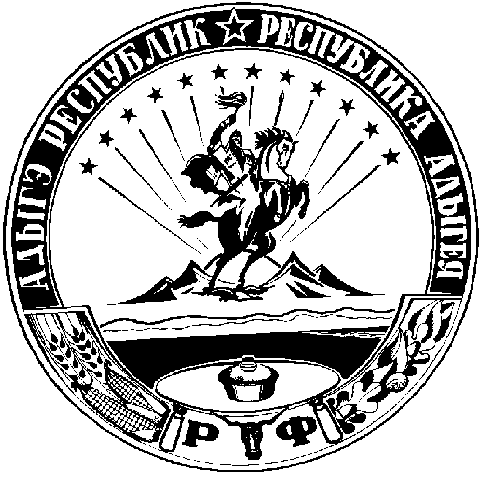 